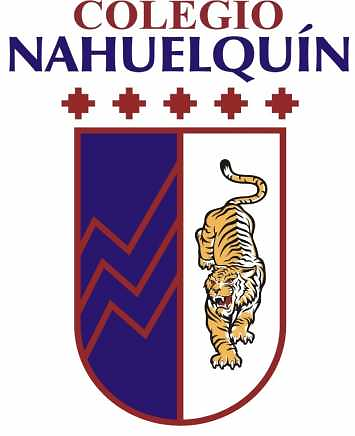 Protocolo de actuación frente a detección de vulneración de derechos de Estudiantes2023PRESENTACIÓN“La protección de los derechos de los niños y niñas, es una tarea que nos involucra a todos y todas en tanto individuos, trabajadores, instituciones y Estado garante de la Convención sobre los Derechos del Niño (CDN) desde 1990, año en que esta es ratificada por el Estado Chileno. En este marco, trabajar en ello implica un gran desafío para Chile, ya que conlleva tener que reconocer en el niño, la niña y en el adolescente la condición de ser sujeto pleno de derechos, y no tan sólo objeto de protección”. (Cillero, M; 2001) La convención de los Derechos de los Niños de las Naciones Unidas en su artículo 19, se refiere al maltrato infantil, como: “Toda forma de perjuicio o abuso físico o mental, descuido o trato negligente, malos tratos o explotación, incluido el abuso sexual, mientras el niño se encuentre bajo la tutela de sus padres, de un representante legal o de cualquier otra persona que lo tenga a su cargo”. De acuerdo a la Ley de Menores, N°16.618, podemos definir el maltrato infantil como: “Una acción u omisión que produzca menoscabo en la salud física o psíquica de los menores”.Así también el MINEDUC, orienta a los colegios a no permitir que sus estudiantes reciban o sufran golpes, abandono, gritos, falta de cuidados higiénicos, inasistencias a clases reiteradas sin justificación, vivir violencia intrafamiliar, abuso sexual, y otros maltratos físicos o psicológicos.Es así como el Colegio Nahuelquín se adscribe a los mandatos establecidos en la “Convención de los Derechos del Niño”, siendo como establecimiento, garantes de derechos en el reconocimiento de niños, niñas y adolescentes como sujetos de derecho.El protocolo de actuación frente a la detección de situaciones de vulneración de derechos de los estudiantes, actúa frente a la temática de vulneración de los estudiantesNegligencia Parental: Se refiere a situaciones en que los padres, madres o cuidadores (as) estando en condiciones de hacerlo no dan el cuidado y protección tanto física como psicológica que los niños y niñas necesitan para su desarrollo, por lo tanto, dejen de responder a las necesidades básicas de estos. El abandono y la negligencia se manifiesta por ejemplo a través de la mala nutrición, apatía o fatiga constante del menor, conductas tales como robar o suplicar por comida, notoria falta de cuidado personal (mala higiene personal, ropas rotas y/o sucias), falta de atención a necesidades de optometría (lentes), odontológicas (dientes) u otras necesidades médicas, ausencia o tardanza (inasistencias y atrasos) frecuente en la escuela y desatención inadecuada o falta de supervisión de un niño(a).El protocolo de actuación contempla el procedimiento para abordar hechos que conllevan a una vulneración de derechos, como descuido o trato negligente, el que se entenderá como tal cuando: ∙ No se atienden las necesidades físicas básicas como alimentación, vestuario, vivienda. ∙ No se proporciona atención médica básica. ∙ No se brinda protección y/o se expone al niño o niña ante situaciones de peligro. ∙ No se atienden las necesidades psicológicas o emocionales. ∙ Existe abandono y/o cuando se les expone a hechos de violencia o de uso de drogas.El presente protocolo contempla acciones que involucren a los padres o adultos responsables, o en caso de ser necesario las acciones que permitan activar la atención y/o derivación a las instituciones de la red, tales como Tribunales de Familia u Oficina de Protección de Derechos (OPD) respectiva, al momento en que un funcionario del establecimiento detecte la existencia de una situación que atente contra el niño o niña.Estas acciones responden al resguardo de los derechos del niño o niña, considerando especialmente los siguientes aspectos: • Interés superior del niño, niña y adolescente: vinculado al disfrute pleno y efectivo de todos los derechos de niñas y niños, con el fin de garantizar su integridad física, psicológica, moral y espiritual; como así también promover su dignidad. • Protección: velar por un desarrollo integral respondiendo a las necesidades de cada niña y niño, en ambientes libres de violencia que procuren el mínimo riesgo o peligro de acuerdo a la edad o nivel educativo.PASOS A SEGUIR EN EL CASO DE VULNERACIÓN DE DERECHOS Orientaciones  La persona que recibe el relato cualquiera sea la complejidad de la develación debe considerar lo siguiente: 1. Escuchar con calidez, conteniendo al estudiante que relata, evitando juicios sobre las/s persona/s que le mencione, evite mostrarse conmovido, recuerde que su atención está en la contención del estudiante. 2. Desplegar conducta protectora, (no implica contacto físico). 3. No indagar detalles innecesarios, no interrumpir, demuestre que comprende lo que le cuenta y lo toma en serio. 4. Escuchar atentamente, para posteriormente registrarlo en detalle en el formato de “Reporte”. 5. Evitar la revictimización, que significa no interrogar en tono de duda, ni insistir que vuelva a contar una y otra vez su relato. 6. No poner en entredicho la credibilidad de lo develado, intentando confirmar o destacar la información aportada por el estudiante. 7. No se comprometa a “guardar el secreto”, ya que se debe actuar para detener la “posible vulneración”. 8. Infórmele que esta forma de proceder es la más apropiada y protectora hacia él/ella, ya que permite recibir apoyo y atención. 9. Una vez terminado el relato del estudiante, cierre el momento, expresándole brevemente y de acuerdo a su edad, que lo contado será resguardado, pero informado a la autoridad correspondiente.PROTOCOLO DE ACCIÓNReporte 1.- Cualquier integrante de la comunidad educativa que recibe, detecta u observa una situación significativa que concuerda con la vulneración de derechos, debe inmediatamente después de recibir la información del maltrato, informar al Encargado de Convivencia Escolar y/o a Dirección.Responsables 1.-. El Encargado de Convivencia Escolar informa inmediatamente a la Dirección del establecimiento. 2.- El Encargado de Convivencia Escolar activa protocolo y se inicia el proceso de recopilación de antecedentes que estará a cargo del Profesor guía o Profesor de asignatura. Este procedimiento no puede superar los 3 días hábiles en su duración. 3. - Una vez finalizada la recopilación de antecedentes, el Encargado de Convivencia Escolar junto a dirección, citará y entrevistará a los padres, apoderados o tutores del estudiante, quienes tomarán conocimiento de la derivación y de los apoyos que se requieren en función de la problemática. 4. – En caso de denuncia debe realizarse en un plazo de 24 horas consignada en la ley, desde que se tomó conocimiento mediante el relato o develación. 5.-El Colegio Nahuelquín, tiene la obligación de resguardar la intimidad e identidad del estudiante en todo momento, permitiendo que este se encuentre siempre acompañado, si es necesario por sus padres sin exponer su experiencia frente al resto de la comunidad educativa, ni interrogarlo o indagar de manera inoportuna sobre los hechos, evitando la revictimización de este.6. - En los casos donde se observen indicadores de presuntas vulneraciones de derechos graves constitutivas de delito, como son lesiones físicas graves*, abuso sexual infantil* o violencia intrafamiliar reiterada.* Como Institución Educativa, tenemos la obligación legal de denunciar, es decir, comunicar estos hechos ante el órgano que corresponda (Fiscalía, Policía de Investigaciones o Carabineros) existiendo un plazo legal de 24 horas para presentarla desde que se toma conocimiento de los hechos. Tal como lo señala el artículo 175 del Código Procesal Penal, que determina la obligación de hacerlo. Además, en caso de que la situación lo amerite, se activarán otros protocolos de actuación estipulados en este reglamento.*No se requiere autorización del apoderado o tutor, basta la sola comunicación de este procedimiento ya que, si él o los agresores son miembros o conocidos de la familia, eventualmente esta pueda oponerse a la denuncia, al examen médico y al inicio de la investigación.Redes de Apoyo:INSTITUCIÓNDIRECCIÓN Y/O CONTACTOOficina de protección de derechos (OPD)Av Colón 948CESFAM San VicenteCalle Brasil 360, San VicenteServicio Nacional para la Prevención y Rehabilitación del Consumo de Drogas y Alcohol (SENDA)Antonio Varas 232